Solicitud de información pública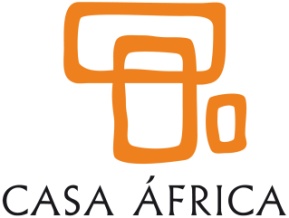 (Ley 19/2013, de 9 de diciembre, de Transparencia, Acceso a la Información Pública y Buen Gobierno)_______________________,  ___ de ____________ de 20____Fdo: ________________________________________________Datos PersonalesDatos PersonalesDatos PersonalesDatos PersonalesDatos PersonalesDatos PersonalesDatos PersonalesNombre*Nombre*Nombre*Primer apellido*Primer apellido*Segundo apellidoSegundo apellidoNIF/NIE/Pasaporte*NIF/NIE/Pasaporte*NIF/NIE/Pasaporte*Dirección de correo electrónico (1)Dirección de correo electrónico (1)Dirección de correo electrónico (1)Dirección de correo electrónico (1)Dirección postal (2)Dirección postal (2)Dirección postal (2)Dirección postal (2)Dirección postal (2)Dirección postal (2)Dirección postal (2)Localidad Localidad Provincia Provincia Código Postal Código Postal PaísSolicitudSolicitudSolicitudSolicitudSolicitudSolicitudSolicitudInformación que solicita*Información que solicita*Información que solicita*Información que solicita*Información que solicita*Información que solicita*Información que solicita*Notificaciones y recepción de la información (marque una opción)Notificaciones y recepción de la información (marque una opción)Notificaciones y recepción de la información (marque una opción)Notificaciones y recepción de la información (marque una opción)Notificaciones y recepción de la información (marque una opción)Notificaciones y recepción de la información (marque una opción)Notificaciones y recepción de la información (marque una opción)Deseo ser notificado por correo electrónicoDeseo ser notificado por correo electrónicoDeseo ser notificado por correo electrónicoDeseo ser notificado por correo electrónicoDeseo ser notificado por correo electrónicoDeseo ser notificado por correo electrónicoDeseo ser notificado por correo postalDeseo ser notificado por correo postalDeseo ser notificado por correo postalDeseo ser notificado por correo postalDeseo ser notificado por correo postalDeseo ser notificado por correo postal